КОМИТЕТ ПО ОБРАЗОВАНИЮ АДМИНИСТРАЦИИ ГОРОДСКОГО ОКРУГА«ГОРОД КАЛИНИНГРАД»МУНИЦИПАЛЬНОЕ АВТОНОМНОЕ ОБЩЕОБРАЗОВАТЕЛЬНОЕ УЧРЕЖДЕНИЕ ГОРОДА КАДИНИНГРАДА ЛИЦЕЙ №49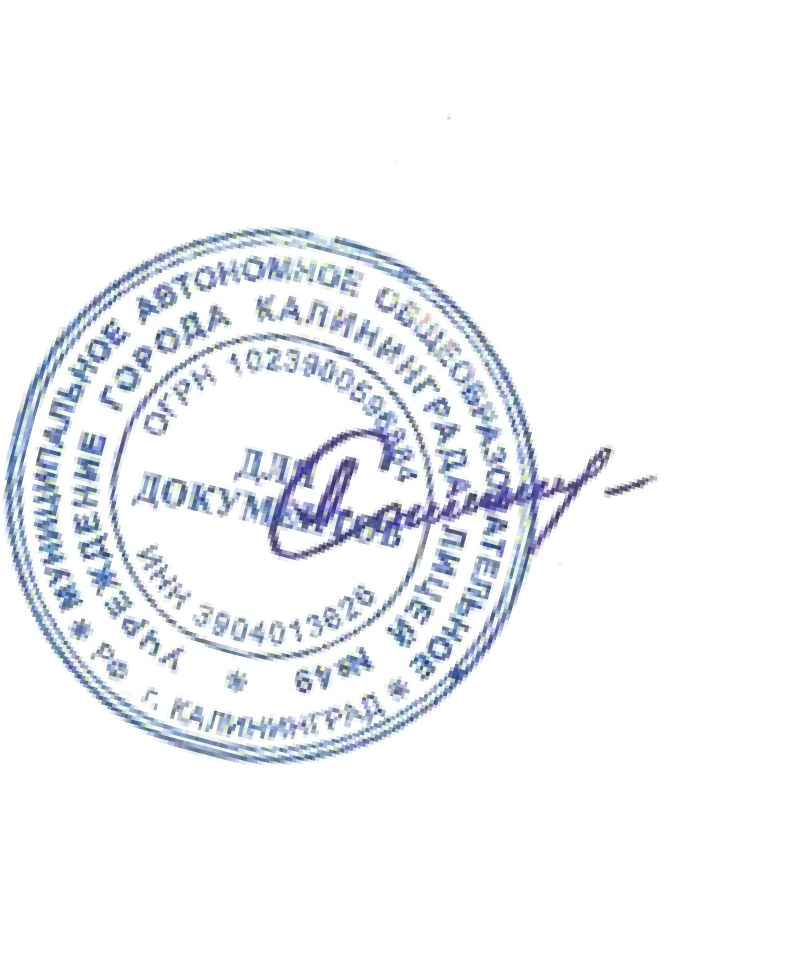 Рассмотрена на заседании педагогического	«Утверждаю»Совета от «30» мая 2023г.	Директор МАОУ лицей №49 Протокол №8 	Л.Н.Соколова Дополнительная общеобразовательная общеразвивающая программа физкультурно-спортивной направленности«Шахматы»Возраст обучающихся: 6 - 12 лет Срок реализации: 4 годаАвтор-составитель:Лукинов Павел Иванович педагог дополнительного образованияг. Калининград 2023г.Пояснительная запискаНаправленность	(профиль) программыПрограмма «Шахматы» имеет физкультурно-спортивную направленность.Актуальность программыШахматы - древняя индийская игра, имеющая многовековую историю, одна из наиболее распространённых игр современности. В прошлом эта игра считалась королевской, т.е. в неё играли короли и царские вельможи. В настоящее время играть в шахматы имеют возможность все желающие, что позволяет разнообразить досуговое время, как взрослых, так и молодых людей.Отличительные особенностиПрограмма направлена на развитие мотивации личности к познанию и творчеству через обучение игре в шахматы.Программа по своей сути является досуговой: освоение учебного материала идёт от простого к сложному, от знакомства с элементарными понятиями игры к постепенному расширению и углублению знаний во всех областях шахматной теории.Каждое занятие, сыгранная партия, шахматная задача тщательно разбираются, анализируются педагогом и детьми. Исследовательская деятельность в шахматах имеет неограниченные возможности. Каждый ребёнок становится исследователем с того момента, как научился правильно ходить фигурами. В процессе обучения применяются разнообразные методы, приёмы и средства: беседы, объяснения, демонстрация различных комбинаций на демонстрационной шахматной доске, задание по составлению комбинаций на определённую тему, наборы карточек с упражнениями, анализ партий и др.Адресат программыДополнительная общеобразовательная общеразвивающая программа предназначена для детей в возрасте 6 - 12 лет.Возрастные особенности обучающихсяПрограмма рассчитана на обучение детей в возрасте от 6 до 12 лет. Для занятий по данной программе принимаются все желающие, независимо от интеллектуальных и творческих способностей детей.Особенностями детей младшего и среднего школьного возрастов являются:начиная с 6 лет ребенок осознает себя субъектом и испытывает потребность приобщаться к социальному не просто на уровне понимания, но и преобразования;подростковый период с 10 до 12 лет связан с возникновением самосознания как осознания себя в системе общественных отношений, развитием социальной активности и социальной ответственности, обостряющих ответственность подростка в общественном признании.В 8-10 лет нервная система далека от совершенства. Резко выражено запредельное торможение. Важно соблюдать в работе с детьми этого возраста принципы тренировки – от простого к сложному, от известного к неизвестному.В 10-12 лет сила нервных процессов, особенно внутреннего торможения, невелика. Внимание неустойчиво, поэтому нецелесообразно длительное объяснение. Это лучший возраст обучаемости – почти все показатели физических способностей имеют наибольший прирост.Со   стороны    тренера    необходимо    чуткое,    умное    педагогическое    ипсихологическое руководство.При построении учебного процесса рекомендуется учитывать индивидуальные особенности познавательной деятельности обучающихся, но большое внимание уделять игре, созданию ситуации успеха. Обучающиеся стремятся добиться поставленной цели в течение одного занятия и желают видеть наглядный результат своего труда.Для учёта возрастных и психологических особенностей детей используются определённые педагогические технологии и методики.Объем и срок освоения программыПрограмма рассчитана на 4 года обучения. На полное освоение программы требуется     135 часов: 1 год обучения - 33 часа; со 2-4 год обучения -    34 часа.Форма обученияФорма обучения – очная.Особенности организации образовательного процессаНабор детей в группу свободный. Состав группы постоянный. В группе занимаются дети одного возраста. Состав группы 10-15 человек. Программа не предъявляет требований к содержанию и объему стартовых знаний школьника.Режим занятий, периодичность и продолжительность занятий.Общее количество часов в 1 год обучения – 33 часа, 2-4 год обучения - 34 часа. Продолжительность одного академического часа составляет - 40 минут.Недельная нагрузка на одну группу: 1 час. Занятия проводятся 1 раз в неделю.Педагогическая целесообразностьПри реализации программы на занятиях у обучающиеся происходит:-развитие интеллектуальных способностей, быстроты мышления, зрительной реакции, сообразительности, пространственного воображения, логики;-формирование морально-волевых качеств: выдержки, самообладания, смелости, решительности, стремление к преодолению трудностей, воли к победе, требовательности к себе, уважительного отношения к любому сопернику.Практическая значимостьШахматы обладают огромными возможностями для развития познавательной активности человека. Чем больше самостоятельности предоставляется детям, тем надёжнее и осознаннее становятся приобретаемые ими знания, умения навыки.Процесс достижения поставленных целей и задач программы осуществляется в сотрудничестве обучающихся и педагога. При этом реализуются различные методы осуществления целостного педагогического процесса.Ведущие теоретические идеиВ 2004 г. вышел первый в истории нашей страны,   приказ Минобразования РФ № 2211 от 18.05.2004 г. «О развитии шахматного образования в системе образования РФ», в соответствии с которым был создан   Координационный совет по развитию шахматного образования РФ во главе с чемпионом мира А. Е. Карповым и принята программа мер по развитию шахматного образования в системе образования Российской Федерации. Таким образом появилась необходимость для современных условий социального развития личности ребенка. Через развитие интеллектуального и творческого начала.Цель программы развитие логических способностей и аналитического мышления обучающихся через овладение навыками шахматной игры.Задачи программы:Образовательные:Сформировать у обучающихся умения и навыки, характерные для данного вида спорта.Способствовать пониманию обучающимися целей и задач тренировок.Сформировать умение концентрироваться в игровых и соревновательных условиях.Познакомить обучающихся с историей игры в шахматы.Сформировать	умение	прогнозировать	результат	партии	при	оценке шахматной позиции.Обучить обучающихся психологическим аспектам шахматной борьбы в каждой партии. Развивать мотивацию к самостоятельному изучению теории шахмат.Развивающие:Способствовать развитию интеллектуальных способностей, творческих начал и физических качеств обучающихся.Поддержать	развитие	способности	обучающихся	к	самоанализу,	как способу для достижения высоких результатов и поставленных целей.Поддержать творческий подход обучающихся к занятиям и результатам занятий.Развить пространственное воображение у обучающихся. 5.Развить зрительную и тактильную память у обучающихся.Способствовать развитию шахматной культуры обучающихся, использованию шахмат как средства самовыражения, саморазвития, самовоспитания.Развить логическое мышление у обучающихся.Предоставить	возможность	развития	коммуникативных	способностей обучающихся.Развить эстетический вкус - восхищение красотой шахматных партий и комбинаций.Поддержать умение находить выход, единственно правильный и верный из самых сложных позиций и положений.Поддержать	формирование	навыков	здорового	образа	жизни	у обучающихся.Воспитательные:1.Воспитывать волю, характер, ответственность, целеустремлённость. 2.Воспитывать сознательную дисциплину.Поддержать проявления добросовестности и трудолюбия у обучающихся.Сформировать устойчивый интерес не только к занятиям шахматным спортом, но и к другим наукам и предметам.Поддержать развитие оптимизма и веры в самого себя при неудачах и проигрышах.Способствовать	усвоению	эстетических	норм	и	правил	поведения	в соревнованиях и в повседневной жизни.Принцип отбора содержанияВ программе используются важнейшие принципы отбора содержания:Принцип воспитывающего обучения.В ходе освоения обучающимися программы, происходит осуществление воспитания через содержание, методы и организацию обучения.Принцип сознательности и активности.Изучение обучающимися любой программной темы предполагает проявление на занятиях мыслительной активности, что выражается в сознательном освоении учебного материала, осознание и понимание конкретных факторов, правил, сведений, терминов, понятий. Юный шахматист учится (в той или иной степени – это зависит от индивидуальных способностей) осознавать свои ошибки, понимать причины их возникновения. Самым важным является то, что все приобретённые знания, умения и навыки сразу же переносятся в практическую деятельность, проявляясь в турнирной борьбе.Принцип наглядности.При показе шахматной партии на демонстрационной доске, выделяются важнейшие моменты, привлекается к ним внимание обучающихся с целью осмысления ими связей между событиями на шахматной доске. На занятиях используется объяснение, а затем полученные представления закрепляются наглядными, конкретными примерами. Для этого показывается какая-либо типичная комбинация, технический приём и т.п., после чего обучающиеся самостоятельно выполняют аналогичные задания.Принцип систематичности и последовательности.В задачу обучения в соответствии с этим принципом входит связывание разрозненных знаний, представлений и понятий в единую, стройную систему. Содержание всех теоретических сведений программы обеспечивает последовательность накопления знаний, формирование умений и навыков.Принцип доступности.Этот принцип означает, что учебный материал должен соответствовать возрасту, индивидуальным особенностям, уровню подготовленности.Принцип прочности.Прочность знаний, умений и навыков обеспечивается повторением, закреплением учебного материала. В программе сформулированы контрольные вопросы по проверке знаний.Наиболее ярко принцип прочности проявляется при анализе партий обучающихся. В этот момент можно повторить любой раздел программы, проверить знания, умения, навыки, напомнить содержание тех или иных шахматных понятий, подсказать способ их применения в конкретной шахматной позиции.Обучение шахматной игре является сложным и трудоёмким процессом. Поэтому данная программа даёт возможность довести до сознания обучающихся то, что достижение спортивного успеха возможно только при настойчивости, трудолюбии, постоянной аналитической работе, а также приобщить детей к творческому процессу, развивающему мыслительную деятельность.Основные формы и методы обучения.Традиционными методами организации учебно-познавательной деятельности являются следующие методы обучения:cловесные;наглядные, демонстрационные;практические – репродуктивные;проблемные;исследовательские;поисковые.Успех обучения и воспитания зависит от того, какие методы и приемы использует педагог, чтобы донести до обучающихся определенное содержание,сформировать знания, умения, навыки, а также развить творческие способности.Наибольшее распространенное в практике работы получают такие словесные методы, как объяснение, инструктаж, беседа, встреча, рассказ.Демонстрационные методы реализуют принцип наглядности обучения, обеспечивая непосредственное восприятие обучающимися предметов и их образов. Демонстрационные методы активизируют сенсорные и мыслительные процессы обучающихся, обеспечивая усвоение изучаемого материала.Репродуктивные методы способствуют формированию умений запоминать информацию и воспроизводить ее. Данные методы направлены на закрепление знаний и навыков.Проблемный метод обучения предусматривает постановку определенных проблем, которые решаются в результате творческой деятельности обучающихся. Этот метод раскрывает обучающимися логику научного познания.Исследовательский метод – высшая ступень творческой деятельности обучающихся. Исследовательский метод направлен на развитие у обучающихся не только самостоятельности, фантазии и творчества, а также приближают процесс обучения к научному поиску.Соревнования, турниры, контрольные задания в процессе обучения выступают в качестве методов контроля. В прочном формировании практических умений и навыков решающую роль играют тренировочные упражнения и практические виды деятельности. Определение основных понятий, последовательность, обучающихся должны осмысленно воспринимать и использовать в повседневной деятельности.Основные формы работы с обучающимися по количественному составу:фронтальная - подача учебного материала всему коллективу обучающихся;индивидуальная - самостоятельная работа обучающихся с оказанием педагогом помощи обучающимся при возникновении затруднения, не уменьшая активности обучающихся и содействуя выработки навыков самостоятельной работы;групповая - обучающимся предоставляется возможность самостоятельно построить свою деятельность на основе принципа взаимозаменяемости, ощутить помощь со стороны друг друга, учесть возможности каждого на конкретном этапе деятельности. Всё это способствует более быстрому и качественному выполнению задания. Особым приёмом при организации групповой формы работы является ориентирование обучающихся на создание так называемых минигрупп или подгрупп с учётом их возраста и опыта работы.Для реализации дополнительной общеразвивающей программы используются следующие формы проведения занятий:вводное занятие – педагог знакомит обучающихся с техникой безопасности, особенностями организации обучения и предлагаемой программой работы на текущий год;ознакомительное занятие – педагог знакомит обучающихся с новым материалом (обучающиеся получают преимущественно теоретические знания);тематическое занятие – обучающимся предлагается работать по определенной теме. Занятие содействует развитию пространственного воображения ребёнка.Занятие проверочное – (на повторение) помогает педагогу после изучения сложной темы проверить усвоение данного материала и выявить обучающихся, которым нужна помощь педагога.Конкурсное игровое занятие – строится в виде соревнования в игровой форме для стимулирования творчества детей.Комбинированное занятие – проводится для решения нескольких учебныхзадачИтоговое занятие – подводит итоги работы детского объединения за учебныйпериод. Может проходить в виде открытого урока, мастер-класса, турнира, соревнования.Используются следующие методы обучения:метод стимулирования учебно-познавательной деятельности: создание ситуации успеха; поощрение и порицание в обучении; использование игр и игровых форм;метод создания творческого поиска;метод организации взаимодействия обучающихся друг с другом (диалоговый);методы развития психологических функций, творческих способностей и личностных качеств обучающихся: создание проблемной ситуации; создание креативного поля; перевод игровой деятельности на творческий уровень.метод гуманно-личностной педагогики;метод формирования обязательности и ответственности.Основными характерными при реализации данной программы формами проведения занятий являются комбинированные, состоящие из теоретической и практической частей.Для проведения теоретической части занятия педагогом используется словесный и наглядный методы, на практической части занятия – практический метод организации занятия. Деятельность обучающихся на теории носит разнообразный характер и может изменяться от слушателя до исследователяНа практической части – деятельность обучающихся исследовательская в парах. Основные приемы на теории: устный рассказ, показ материала на демонстрационной доске, показ материала на проекторе, самостоятельное решение обучающимися аналогичных задач. На практике основными приемами является игра в шахматы и разбор сыгранных обучающимися партий.При такой форме проведения занятий большее количество времени занимает практическая часть (турниры, участие в соревнованиях).Учитывая большую важность практики, обучающимся рекомендуется регулярно проводить практическую самоподготовку, играя в свободное время с различными соперниками, и участвовать в соревнованиях.Одним из способов организации учебной деятельности является упражнение, заключающееся в многократном выполнении необходимых действий. В процессе реализации программы используются разнообразные методы обучения:объяснительно-иллюстративный (рассказ, беседы);работа с раздаточным иллюстративным материалом;демонстрация, упражнение;практические работы репродуктивного и творческого характера;методы мотивации и стимулирования, обучающего;контроля, взаимоконтроля и самоконтроля;познавательная игра;экскурсии.Используются	и	реализуются	общедоступные	и	универсальные	формыорганизации материала, минимальная сложность предлагаемого для освоения содержания программы. Уровень предполагает универсальную доступность для детей с любым видом и типом психофизиологических особенностей.Помимо учебной деятельности с обучающимися проводится просветительская и досугово-развивающая работа.Планируемые результатыВ	результате	освоения	программы	обучающиеся	научатся		общим принципам	построения	процесса	игры в шахматы.	Познакомятся	с историей развития шахматной игры.В 1 год обучения обучающиеся разовьют навыки необходимые для успешного обучения игре в шахматы, такие как внимание, память, восприятие, усидчивость. Приобретут начальные знания и умения по программе.Во 2-4 году обучения освоят практические навыки в области игры в шахматы, познакомятся с вариантами шахматных партий, научатся запоминать шахматные партии, узнают и мена великих шахматистов, приобретут знания для игр в шахматы между собой, начнут решать шахматные задачи, пользоватьсяшахматными часами.Механизм оценивания образовательных результатовДля отслеживания результативности образовательного процесса используются следующие виды контроля:Входной контроль проводится в начале обучения, используют с целью выявления уровня умений, навыков и способностей обучающихся, только что пришедших на занятия и не умеющих выполнять те или иные практические задания (беседа, тесты).Текущий контроль проводится на каждом занятии с целью проверки усвояемости данного материала и обладания практическими навыками (акцентирование внимания, наблюдение).Промежуточный контроль проводится по окончании изучения отдельных тем и используется с целью выявления уровня умений и навыков у обучающихся за истекший период, делаются соответствующие выводы (опрос, контрольная работа, конкурс по решению задач, сеанс одновременной игры).Итоговый контроль проводится в конце каждого года обучения с целью выявления уровня умений и навыков детей, определяет уровень освоения программы.Формы подведения итогов реализации программыПредусматриваются		различные	формы	подведения	итогов		реализации образовательной	программы:	участие	обучающихся	в	классификационных городских	и	областных	соревнованиях,		турнирах,	товарищеских	встречах	с шахматными клубами города, иных соревнованиях, возможно и с использованием интернет-ресурсов.		При таких формах аттестации хорошо прослеживается уровень. Участие обучающихся в различных шахматных турнирах города, а возможно,и области создает ситуацию успеха для ребенка. Даже проведение турниров в рамках своей школы, класса несет в себе заряд творческого подхода к программе и увлечение освоением игрой в шахматы.Сам дух соревнований провоцирует обучающихмя на постоянное состояние-«держать себя в форме», быть готовым в любой момент выступить в соревнованиях, доказать свою значимость и умения. Игра в шахматы является сильным двигателем к самодисциплине и самоорганизации. Разбор партий великих шахматистов.УЧЕБНЫЙ ПЛАНСодержание программы1 год обучения (33 часа, 1 час в неделю)Введение, техника безопасности.Сведения о шахматах.История развития шахмат.Шахматные фигуры, расстановка шахматных фигур на доске.Геометрические понятия (горизонталь, вертикаль, диагональ).Правильное передвижение шахматных фигур.Пешка, её ходы, взятие пешкой неприятельской фигуры.Конь, его ходы, взятие конём неприятельской фигуры, «особый» ход коня.Слон, его ходы, взятие слоном неприятельской фигуры.Ладья, её ходы, взятие ладьёй неприятельской фигуры.Ферзь, его ходы, взятие ферзём неприятельской фигуры.Король, его ход, значение короля, как главной шахматной фигуры, взятие королём неприятельской фигуры.Общие сведения о начале шахматной партии.Шахматная нотация (буквы и цифры на шахматной доске).Обозначение полей (игра в «морской бой»).Относительная ценность фигур.Короткая и длинная рокировка, условия рокировки.Взятие пешкой на проходе.Шахматный центр, центральные поля.Королевский и ферзевый фланги.Шахматный темп, его особенность.Начало игры – дебют.Основные принципы дебюта.Шах, три способа защиты от шаха.Мат и пат, способы защиты.Общие сведения о середине и окончании шахматной партии.Мат Легаля или как не надо играть в шахматы.Середина шахматной партии – миттельшпиль.Окончание шахматной партии – эндшпиль.Оппозиция – противостояние королей.Матование одинокого короля различными фигурами.Линейный мат ферзём и ладьёй.Линейный мат двумя ладьями.Мат ферзём и королём.Мат ладьёй и королём.Мат двумя слонами.Решение шахматных задач и композиций.Задачи и композиции на мат в один ход.Задачи и композиции на шах.Задачи и композиции на пат.Совершенствование техники и тактики игры в шахматы.Проведение	тренировочных	партий	и	их	анализ.	Проведение шахматных турниров.Промежуточная аттестация. 11.Итоговое занятие.Тестовые задания (1 год обучения).Теоретические вопросы.Какая шахматная фигура ходит только по диагонали? А) ЛадьяБ) СлонВ) КорольКакая шахматная фигура ходит по вертикали, а бьёт по диагонали? А) ФерзьБ) Конь В) ПешкаСколько шахматных пешек ценится ферзь? А) 9Б) 8В) 5Рокировка бывает:А) Короткая и длинная Б) Большая и маленькая В) Узкая и широкаяКакая	шахматная	фигура	может прыгать через «свои» и через «чужие» фигуры?А) Король Б) Ферзь В) КоньНа какой клетке стоит белый ферзь (в начальной позиции)? А) Белая клеткаБ) Чёрная клеткаПрактическое задание.Показать на шахматной доске королевский фланг, ферзевый фланг,центральные поля.Показать на шахматной доске следующие поля: с6, f3, e7, a8.Сыграть между собой шахматную партию по всем известным правиламПланируемые результаты первого года обученияК концу первого года обучения обучающиеся будут знать:Основные и главные правила игры в шахматы.Точное название каждой шахматной фигуры: король, ферзь, ладья, конь, слон, пешка.Что такое шах и мат.Понятие и условие рокировки. 5.Шкалу ценности фигур.6.Что такое диагональ, вертикаль, горизонталь.К концу первого года обучения обучающиеся будут уметь:1.Ходить по правилам: королём, ферзём, ладьёй, конём, слоном, пешкой. 2.Правильно делать рокировку (короткую и длинную).3.Ставить мат ферзём и ладьёй одинокому королю. 4.Решать одноходовые шахматные задачи на шах и мат. 5.Играть в шахматы между собой.УЧЕБНЫЙ ПЛАНСодержание программыгод обучения (34 часа, 1 час в неделю)Организация шахматных сил и оценка шахматных позиций.Шахматные ловушки в дебюте.Расположение пешек в разных стадиях игры.Расположение коня в разных стадиях игры.Расположение слона в разных стадиях игры.Расположение ладьи в разных стадиях игры.Расположение ферзя в разных стадиях игры.Расположение короля в разных стадиях игры.Построение	стратегического	плана	игры	в	шахматы.	Изучение основных дебютов и шахматных защит.Названия шахматных дебютов.Основные варианты открытых дебютов.Основные варианты полуоткрытых дебютов.Основные варианты закрытых дебютов.Главнейшие	стратегические	приёмы	и	построение	плана	игры в дебюте.Блокировка.Связка.Цугцванг.Промежуточный ход.Открытая линия.Спёртый мат.Двойной удар.Размен защищаемой фигуры.Мат на последней горизонтали.Главнейшие	стратегические	приёмы	и	построение	плана	игры	в миттельшпиле.Пешечная цепь.Блокада пешки и пешечной цепи.Атака на королевском фланге.Атака на ферзевом фланге.Главнейшие	стратегические	приёмы	и	построение	плана	игры в эндшпиле.Король, его назначение в конце шахматной игры.Король, его расположение в конце шахматной игры.Значение пешек в эндшпиле.Взаимосвязь между дебютом и миттельшпилем.Общие черты дебюта.Общие черты миттельшпиля.Планы игры в дебюте.Планы игры в миттельшпиле.Правильный переход из дебюта в миттельшпиль.Практические партии и их разбор.Проведение шахматных турниров.Промежуточная аттестация. 10.Итоговое занятие.Тестовые задания ( 2 год обучения).Теоретические вопросы.Какой шахматный дебют начинается следующими ходами: 1.e4-e6 2.d4-d5: А) Испанская партияБ) Французская защита В) Защита ГрюнфельдаКак	называется	комбинация,	при	которой	король	соперника ходит на«нужное» поле?А) ПерекрытиеБ) Освобождение поля В) ЗавлечениеГлавный	приём	ведения	шахматной	борьбы	при	нападении на короляв миттельшпиле?А) Атака на ферзевом флангеБ) Захват открытых и полуоткрытых линий В) Атака на королевском флангеПриём ведения шахматной борьбы в дебюте:А) Захват центральных полей Б) «Форточка»В) РокировкаШахматный приём, не дающий той или иной фигуре сделать ход (будет шах королю):А) Блокировка Б) СвязкаВ) ОтвлечениеПрактическое задание.Решить одноходовую задачу на мат.Показать начальные ходы защиты Каро-Канн.Сыграть шахматную партию с использованием всех известных шахматных приёмов ведения борьбы в дебюте и миттельшпиле.Планируемые результаты	второго года обучения.К концу второго года обучения обучающиеся будут знать:Основные и главные правила игры в шахматы.Точное	название	каждой	шахматной	фигуры:	король,	ферзь,	ладья, конь, слон.Что	такое	центр,	шахматный	темп	(ход), королевский фланг, ферзевый фланг.такое шах, мат и пат.Понятие и условие рокировки. 6.Шкалу ценности фигур.7.Обозначение шахматных клеток на доске. 8.Что такое диагональ, вертикаль, горизонталь.К концу второго года обучения обучающиеся будут уметь:1.Ходить по правилам: королём, ферзём, ладьёй, конём, слоном, пешкой. 2.Правильно делать рокировку (короткую и длинную).3.Ставить мат ферзём и ладьёй одинокому королю. 4.Ставить мат двумя ладьями одинокому королю. 5.Ставить мат ферзём и королём одинокому королю.6.Решать одноходовые шахматные задачи на шах, мат и пат. 7.Играть в шахматы между собой.УЧЕБНЫЙ ПЛАНСодержание программыгод обучения (34 часа, 1 час в неделю)Подробное изучение открытых и полуоткрытых дебютов.Итальянская партия.Защита двух коней.Русская партия.Французская защита.Дебют четырёх коней.Защита Каро-Канн.Испанская партия.Защита Алёхина.Венская партия.Королевский гамбит.Чемпионы мира по шахматам.Вильгельм Стейниц.Эммануил Ласкер.Хосе-Рауль Капабланка.Александр Алёхин.Макс Эйве.Михаил Ботвинник.Василий Смыслов.Михаил Таль.Тигран Петросян.Борис Спасский.Роберт Фишер.Анатолий Карпов.Гарри Каспаров.Подробное изучение закрытых дебютов.Славянская защита.Голландская защита.Английское начало.Староиндийская защита.Защита Нимцовича.Дебют Ларсена.Новоиндийская защита.Дебют Рети.Построение дебютного репертуара за белых.Дебют трёх коней.Шотландская партия.Венгерская партия.Скандинавская защита.Дебют Нимцовича.Защита Пирца-Уфимцева.Сицилианская защита.Дебют ферзевых пешек.Латышский гамбит.Защита Филидора.Построение дебютного репертуара за чёрных.Защита Грюнфельда.Дебют ферзевых пешек.Сицилианская защита.Староиндийская защита.Королевский гамбит (контргамбит).Принятый ферзевый гамбит.Шахматные окончания и психология шахматной борьбы.Шахматные окончания.Планы игры в эндшпиле.Цейтнот.Творчество современных шахматистов.Владимир Крамник.Веселин Топалов.Петер Леко.Вишванатан Ананд.Пётр Свидлер.Александр Морозевич.Практические партии и их разбор. Проведение шахматных турниров.Промежуточная аттестация.Тестовые задания ( 3 год обучения).Теоретические вопросы.Советский	чемпион	мира	по	шахматам,	и	какой он был по счёту среди чемпионов мира?А) Фишер   А) 7 Б) Алёхин   Б) 5 В) Стейниц В) 4Восьмой чемпион мира по шахматам? А) Василий СмысловБ) Борис Спасский В) Михаил ТальКак	называется	дебют, начинающийся следующими ходами: 1.е4-кf6 2.е5-кd5?А) Защита Алёхина Б) Защита Каро-КаннВ) Защита ГрюнфельдаПрактическое задание.Показать изученные дебюты (первые 5-7 ходов каждого) надемонстрационной шахматной доске.Сыграть	шахматную	партию	с	применением одного из изученных ранеедебютов.Решить двух-трёх ходовую задачу.Планируемые результаты третьего года обучения.К концу третьего года обучения обучающиеся будут знать:1.Название шахматных дебютов по начальным ходам. 2.Название шахматных приёмов, ловушек и комбинаций.Разнообразные и многочисленные приёмы ведения шахматной борьбы в дебюте.Различные и нестандартные приёмы ведения шахматной борьбы в миттельшпиле.Многочисленные и комплексные приёмы ведения шахматной борьбы в эндшпиле.К концу третьего года обучения обучающиеся будут уметь:Обдуманно и чётко играть шахматные партии, при использовании известных им шахматных дебютов.Применять	шахматные	комбинации, ловушки и приёмы ведения борьбы в практической шахматной партии.Владеть тактическими, стратегическими и	психологическими правилами, структурами шахматной борьбы.Сыграть шахматную партию и предоставить бланк записи этой партии. 5.Правильно разбирать свои партии и находить свои просчёты, промахи иошибки.6.Решать одно-двух ходовые задачи с контролем времени не более получаса. 7.Показать на демонстрационной доске начальные ходы известных открытых,полуоткрытых и закрытых дебютов.УЧЕБНЫЙ ПЛАНСодержание программыгод обучения (34 часа, 1 час в неделю)Позиционные законы В. Стейница и методика оценки позиции.Позиционный перевес.Материальный перевес.Преимущество во времени.Преимущество в пространстве.Преимущество в расположении фигур.Технические эндшпили.Пешечные окончания.Коневые окончания.Слоновые окончания.Ладейные окончания.Ферзевые окончания.Комбинированные эндшпили.Типовые планы игры в зависимости от видов центра.Открытый центр.Закрытый центр.Динамический центр.Статический центр.Подвижный пешечный центр.Атака на короля.Типовые матовые построения.Атака на рокировавшегося короля.Атака при односторонних рокировках.Атака при разносторонних рокировках.Контратака.Техника защиты.Упрощение позиции путём разменов.Встречная игра.Профилактика.Тактическая защита.Игра на уравнение.Контрудар.Комбинации на повторение позиции.Комбинации на пат.Решение комбинаций на темы конкретных тактических приёмов.Отвлечение.Завлечение.Двойной удар.Связка.Уничтожение защиты.Перекрытие.Рентген.Блокировка.Превращение пешки.Промежуточный ход.Позиционная ничья.Преследование.Практические партии и их разбор. Совершенствование техники и тактики игры в шахматы.	Проведение шахматных турниров.Итоговая аттестация.Итоговое занятие.Тестовые задания ( 4год обучения).Теоретические вопросы.Тринадцатый чемпион мира по шахматам? А) Анатолий КарповБ) Гарри Каспаров В) Роберт ФишерНазвание шахматной комбинации? А) ЗавлечениеБ) Разоблачение В) УвлечениеОдин из законов В.Стейница? А) КонтратакаБ) Динамический центрВ) Материальный перевесПрактическое задание.Показать	изученные	дебюты	(первые 7-12 ходов каждого) на	доске	с подробным рассказом о дальнейшем плане игры.Сыграть	шахматную партию с шахматными часами с применением одного из изученных ранее дебютов.Решить	трёх-четырёх	ходовую	задачу	и	самостоятельно	составить шахматную композицию на мат в два хода.Планируемые результаты четвертого года обученияК концу четвертого года обучения обучающиеся будут знать:Всех шахматных чемпионов мира, начиная со Стейница и заканчивая Гарри Каспаровым.Современных чемпионов мира по шахматам и сильнейших шахматистов нашего времени с рейтингом ФИДЕ 2700 пунктов и выше.Название всех главнейших шахматных дебютов по первым ходам. 4.Все виды шахматных окончаний и их разновидности.К концу четвертого года обучения обучающиеся будут уметь: 1.Показать известные им дебюты с количеством ходов от 5 до 10. 2.Назвать цвет шахматной клетки, при этом не смотреть на доску. 3.Решать трёх-четырёх ходовые задачи с контролем времени не болеепятнадцати минут.Пользоваться шахматными часами при соблюдении всех правил при игре сними.год обученияБВБАВАгод обученияБВВАгод обученияБ,ВВАгод обученияБАКлючи к тестовым заданиямКалендарный учебный график 1-4 год обученияОрганизационно-педагогические условия реализации программы Кадровое обеспечение реализации программыПедагог дополнительного образования, реализующий данную программу, должен иметь высшее, среднее профессиональное образование или курсы повышения квалификации в области, соответствующей профилю кружка, без предъявления требований к стажу работы.Образовательный процесс осуществляется на основе учебного плана, рабочей программы и регламентируется расписанием занятий. В качестве нормативно- правовых оснований проектирования данной программы выступает Федеральный закон Российской Федерации от 29.12.2012 г. № 273-ФЗ «Об образовании в Российской Федерации», приказом Министерства просвещения Российской Федерации от 09.11.2018 г. №196 «Об утверждении порядка организации и осуществления образовательной деятельности по дополнительным общеобразовательным программам».Методическое обеспечение программыНаучно-методическое обеспечение реализации программы направлено на обеспечение широкого, постоянного и устойчивого доступа для всех участников образовательного процесса к любой информации, связанной с реализацией общеразвивающей программы, планируемыми результатами, организацией образовательного процесса и условиями его осуществления.Социально-психологические условия реализации образовательной программы:учёт специфики возрастного психофизического развития обучающихся;вариативность направлений сопровождения участников образовательного процесса (сохранение и укрепление психологического здоровья обучающихся);формирование ценности здоровья и безопасного образа жизни, дифференциация и индивидуализация обучения, мониторинг возможностей и способностей обучающихся, выявление и поддержка одарённых детей, детей сограниченными возможностями здоровья;формирование коммуникативных навыков в разновозрастной среде и среди сверстников.Занятия	в	творческом	объединении	должны	отвечать	следующим требованиям:четкая образовательная цель каждого занятия, определяемая педагогом;правильный подбор учебного материала с учетом содержания темы и поставленных задач;четкая организация и эффективное использование времени;тщательная подготовка педагога к занятию (в том числе подбор материала, чертежей, рабочих мест);сочетание коллективной и индивидуальной работы обучающихся;использование разнообразных методов работы с учетом темы, уровня подготовки обучающихся и материальной базы.С первых дней учёбы необходимо развивать у обучающихся интерес к занятиям шахматами. Здесь многое зависит от способностей педагога, его эрудиции, находчивости и умения общаться с детьми. В преподавании шахмат требуется особое искусство педагога в подборе учебного материала соответствующего реальным возможностям обучающихся. Даже в одной группе в процессе индивидуальной работы следует варьировать количество и сложность упражнений, подбирая для наиболее одарённых шахматистов более трудные задания, стимулируя их рост.Шахматисты должны твёрдо усвоить роль плана и расчёта на разных стадиях партии. Важно во время игры научиться менять план в зависимости от изменения оценки позиции и всё время сохранять тактическую бдительность. Занятия по шахматам должны быть направлены на формирование комбинационных навыков, решая при этом как можно больше комбинаций, постепенно их усложняя. Педагогу следует иметь несколько наборов карточек с упражнениями, тем самым это поможет занять всех обучающихся группы.Надо стремиться предупредить у обучающихся механическое запоминание стандартных тактических идей, что ведёт к формированию шаблонного мышления. Надо воспитывать творческое отношение к занятиям у обучающихся. При изложении материала по стратегии идти от конкретного к общему и наоборот. При раскрытии новой темы наиболее эффективно рассмотрение отдельных примеров из партий обучающихся с их последующими выводами.Формирование основ стратегического мышления невозможно без освоения основных приёмов техники борьбы. В преподавании основ позиционной игры следует учитывать, что многие темы различаются по сложности усвоения. Легче, например, воспринимаются идеи борьбы за центр, рокировка. Более длительного времени для постижения требуют классические позиции, имеющие огромное значение для стратегии. Много сложностей может возникнуть при изучении эндшпилей. Здесь знакомство тоже должно идти от простого к сложному.При изучении партий главной задачей педагога является раскрытие роли того или иного дебюта в последующих стратегических операциях. Доскональное изучение дебютов, подбор дебютного репертуара, «обкатка» вариантов происходит уже в группах 3 и 4 года обучения. Уже с первых занятий обучающихся следует приучать к самостоятельной работе.В группах   1   года   обучения   занятия   проводятся   более   углубленно   ирасширенно, с применением дополнительных тем и заданий повышенной сложности.В группах 2 года обучения обучающимися предлагается в основном литература по тактике и окончаниям. Работы по стратегии могут служить дополнительным материалом при изучении определённых тем.В группах 4 года обучения удельный вес самостоятельной работы обучающихся резко возрастает. Здесь необходим индивидуальный подход к каждому. Педагог должен совместно с обучающимся определить конкретные направления в учебно-тренировочном процессе, контролировать их исполнение и при необходимости их корректировать.Первостепенное значение для шахматиста высокой квалификации имеет анализ своих партий. Методике этой работе следует учить ещё в группах 2 и 3 года обучения. Большое внимание, особенно в первые годы обучения, следует уделять и тренировочным матчам, турнирам, сеансам одновременной игры, тематическим партиям, конкурсам по решению задач и композиций.В учебно-тренировочных группах 4 года обучения шахматисты, по мере возможности, должны участвовать в официальных соревнованиях. В серьёзных турнирах происходит отработка техники игры, дебютного репертуара, расчёта и отдельных вариантов.В шахматах очень часто время на обдумывание ходов жёстко лимитировано, поэтому цейтноты – распространённое явление. Необходимо научиться экономить время. При разборе партий методическое искусство педагога состоит в том, чтобы, с одной стороны, подчеркнуть логику стратегического плана, необходимость последовательного осуществления замысла, а с другой – отмечать конкретный подход к позиции, важность тактической бдительности. Большое значение имеет рассмотрение практических эндшпилей. Им надо уделять немало времени для усвоения обучающимися специфики планирования игры и расчёта на этой важнейшей и сложнейшей стадии партии.Шахматистам обычно больше всего нравится игровая часть занятий. Чтобы этот интерес не падал, необходимо периодически менять условия соревнований. Благодаря этому занятия становятся более увлекательными, динамичными, позволяют ощутить резкую смену ситуаций, учат ориентироваться в сложной обстановке, тренируют сообразительность и реакцию.Для тренировки памяти и расчёта существует множество упражнений: игра без передвижения фигур, игра «вслепую», игра с форой (конь, слон и т.д.), командная игра (происходит на одной доске, ходы делаются поочерёдно каждым участником). Рекомендуется во время занятий использовать игры и упражнения, разработанные на основе психолого-педагогических требований.Уже с первых дней работы с детьми педагог не должен забывать о воспитании у них морально-волевых качеств: выдержки, самообладания, смелости, решительности, воли к победе, требовательности к себе и уважительному отношению к любому сопернику. Проводятся беседы по технике безопасности на занятиях во время проведения мероприятий, на улицах города, в общественном транспорте, в чрезвычайных ситуациях. Также шахматисты обязаны усвоить основы спортивной этики. В любом соревновании их отношение должно быть честным, бескорыстным и бескомпромиссным. А такие черты, как зазнайство, высокомерие, заносчивость, чрезмерная самоуверенность, должны быть искоренёны.Обучающимся полезно овладевать также основами психологических знаний,уметь применять психологические приёмы в игре, создавая соперникам максимум проблем и неудобств.Материально-техническое обеспечение программы:-кабинет, соответствующий санитарным нормам СанПин 2.4.4.3172-14 (кабинет для занятий хорошо освещен (естественным и электрическим светом), оборудован необходимой мебелью: столами, стульями, табуретами, шкафами);-комплекты шахмат;-шахматные часы;демонстрационная доска с комплектом демонстрационных фигур;-рабочие тетради для записи.Для развития механической памяти, произвольного внимания, наглядно- образного мышления, познавательных и коммуникативных умений и навыков обучающихся, педагогом дополнительного образования используется различное дидактическое обеспечение образовательного процесса.Из дидактического обеспечения необходимо наличие:тренировочных упражнений, текстов контрольных заданий, проверочных и обучающих тестов;разноуровневых заданий;шахматная литература (учебники, задачники и периодика);наглядные пособия;раздаточный материал;разработанные технологические карты;судейские и организационные документы (турнирные таблицы, протоколы, карточки участников).Список использованной литературы. Нормативные правовые акты.Федеральный закон "Об образовании в Российской Федерации" от 29 декабря 2012 года № 273-ФЗ, включая изменения до 27.07.2020 г.Указ	Президента	Российской	Федерации	«О	мерах	по	реализации государственной политики в области образования и науки» от 07.05.2012 № 599.Указ Президента Российской Федерации «О мероприятиях по реализации государственной социальной политики» от 07.05.2012 № 597.Распоряжение	правительства	Российской	Федерации	«Об	утверждении Концепции развития дополнительного образования детей» от 4 сентября 2014 года№ 1726-р.Приказ Министерства просвещения РФ "Об утверждении Порядка организации и осуществления образовательной деятельности по дополнительным общеобразовательным программам" от 09.11.2018 № 196.Приказ Министерства просвещения РФ “Об утверждении Целевой модели цифровой образовательной среды” от 2 декабря 2019 г. № 649 [Электронный ресурс][Режим доступа] https://www.garant.ru/products/ipo/prime/doc/73235976/Постановление Главного государственного санитарного врача РФ "Об утверждении СанПиН 2.4.4.3172-14 "Санитарно-эпидемиологические требования к устройству, содержанию и организации режима работы образовательных организаций дополнительного образования детей" от 04.07.2014 № 41.Профессиональный стандарт Педагог дополнительного образования детей и взрослых, утв. приказом Министерства труда и социальной защиты РФ от 5 мая 2018 г. № 298н.«Национальная стратегия действий в интересах детей: навстречу Десятилетию детства». Итоги и перспективы. URL: http://мониторингнсид.рф/Список литературы для педагога дополнительного образования.Алифиров А.И. Дистанционная тренировка в шахматах / Алифиров А.И. // В сборнике: Тенденции развития науки и образования Сборник научных трудов по материалам Международной научно - практической конференции 31 июля 2015 г.: в 3 частях. ООО "АР - Консалт". Москва, 2015. – С. 9 - 10.Богоявленская А.Я., Алифиров А.И., Михайлова И.В. Развитие стратегического мышления шахматистов / Богоявленская А.Я., Алифиров А.И., Михайлова И.В.Психология и педагогика: методология, теория и практика Сборник статей Международной научно - практической конференции: (10 марта 2016 г.) в 2 ч. Ч / 1Уфа: АЭТЕРНА. – 2016 г..Булгакова М.А., Алифиров А.И., Михайлова И.В. Эволюция системы подготовки шахматистов / Булгакова М.А., Алифиров А.И., Михайлова И.В.Роль инноваций в трансформации современной науки Сборник статей Международной научно - практической конференции. Ответственный редактор: Сукиасян Асатур Альбертович (15 января 2016 г.) в 3 ч. Ч / 2 – Уфа: АЭТЕРНА. – 2016. – С. 102 - 104.Михайлова И.В. Стратегия чемпионов. Мышление схемами / И.В. Михайлова / Сер. 35 Шахматный университет – 2008. – 337 с.Шипов С. ”Ёж” М., РИПОЛ классик, 2015 г.Халифман А. В. ”Дебют белыми по Ананду 1.е4”, том 4.-СПб.: Гарде, 2015 г.Интернет источники. 1.http://www.64.ru 2.http://www.chesszone.net.ru 3.http://chessplaneta.ruСписок литературы для обучающихся.Корчной В. Л. ”Шахматы без пощады” М., Астрель, 2006 г.Нестерова Д. В. ”Учебник шахматной игры для начинающих” М., РИПОЛ классик, 2007 г.Пожарский В. ”Шахматный учебник” Ростов, Феникс 2008 г.Пожарский В. ”Шахматный учебник на практике” Ростов, Феникс 2008 г. 5.«Шахматная	стратегия».	Компьютерная	программа.	М.;	ЗАО«Новыйдиск»,2005 г.«Энциклопедия дебютных ошибок». Компьютерная программа - М; ЗАО«Новый диск», 2007 г.«Шахматные	комбинации.	Задачник	по	тактике	для	любителей	и разрядников». Компьютерная программа - М; ЗАО «Новый диск», 2006 г.ПЕРВЫЙ ГОД ОБУЧЕНИЯПЕРВЫЙ ГОД ОБУЧЕНИЯПЕРВЫЙ ГОД ОБУЧЕНИЯПЕРВЫЙ ГОД ОБУЧЕНИЯПЕРВЫЙ ГОД ОБУЧЕНИЯПЕРВЫЙ ГОД ОБУЧЕНИЯ№Название разделов и темОбщее кол-вочасовИз нихИз нихФормы контроля№Название разделов и темОбщее кол-вочасовТеорияПрактикаФормы контроляРаздел 1 «Введение, техника безопасности»Раздел 1 «Введение, техника безопасности»11-опрос1.1. Знакомство с шахматами, история развитияшахматам. Техника безопасности.1.1. Знакомство с шахматами, история развитияшахматам. Техника безопасности.11-Раздел 2 «Сведения о шахматах»Раздел 2 «Сведения о шахматах»211опрос2.1. Название шахматных фигур, расстановка их надоске.2.1. Название шахматных фигур, расстановка их надоске.10,50,52.2. Понятия в шахматах: горизонталь, вертикаль,диагональ.2.2. Понятия в шахматах: горизонталь, вертикаль,диагональ.10,50,5Раздел 3 «Правильное передвижение шахматных фигур»Раздел 3 «Правильное передвижение шахматных фигур»633опрос, практич.работа3.1. Пешка, её ходы, свойства, взятие пешкой неприятельской фигуры.3.1. Пешка, её ходы, свойства, взятие пешкой неприятельской фигуры.10,50,53.2. Конь, его ходы, свойства, взятие конём неприятельской фигуры.3.2. Конь, его ходы, свойства, взятие конём неприятельской фигуры.10,50,53.3. Слон, его ходы, свойства, взятие слоном неприятельской фигуры.3.3. Слон, его ходы, свойства, взятие слоном неприятельской фигуры.10,50,53.4. Ладья, её ходы, свойства, взятие ладьёй неприятельской фигуры.3.4. Ладья, её ходы, свойства, взятие ладьёй неприятельской фигуры.10,50,53.5. Ферзь, его ходы, свойства, взятие ферзём неприятельской фигуры.3.5. Ферзь, его ходы, свойства, взятие ферзём неприятельской фигуры.10,50,53.6. Король, его ходы, свойства, взятие королём неприятельской фигуры.3.6. Король, его ходы, свойства, взятие королём неприятельской фигуры.10,50,5Раздел 4. «Общие сведения о начале шахматной партии»Раздел 4. «Общие сведения о начале шахматной партии»936опрос, практич.работа4.1. Ценность шахматных фигур.4.1. Ценность шахматных фигур.10,50,54.2. Шах, способы защиты от шаха.4.2. Шах, способы защиты от шаха.20,51,54.3. Мат и пат, способы защиты.4.3. Мат и пат, способы защиты.20,51,54.4. Обозначение полей на шахматной доске.4.4. Обозначение полей на шахматной доске.10,50,54.5. Превращение пешки.4.5. Превращение пешки.10,50,54.6. Рокировка4.6. Рокировка20,51,5Раздел 5. «Общие сведения о середине и окончании шахматной партии»Раздел 5. «Общие сведения о середине и окончании шахматной партии»211опрос5.1.Захват центра и быстрое развитие фигур.5.1.Захват центра и быстрое развитие фигур.10,50,55.2.Короткие партии или как не надо играть.5.2.Короткие партии или как не надо играть.10,50,5Раздел 6. «Матование одинокого короля различными фигурами»Раздел 6. «Матование одинокого короля различными фигурами»52,52,5практич. работа6.1.Различные виды шаха, мата и пата.6.1.Различные виды шаха, мата и пата.10,50,56.2.Оттеснение одинокого короля различными фигурами.6.2.Оттеснение одинокого короля различными фигурами.10,50,56.3.Ферзевые матовые позиции.10,50,56.4.Ладейные матовые позиции.10,50,56.5.Линейный мат ферзём и ладьёй.10,50,5Раздел 7. «Решение шахматных задач икомпозиций»211практич.работа7.1.Задачи и композиции на мат в один ход.10,50,57.2.Задачи и композиции на мат в два хода.10,50,5Раздел 8. Совершенствование техники итактики игры в шахматы.11практич.работаРаздел 9. Проведение тренировочных партий и их анализ. Проведение шахматных турниров.321практич. работаРаздел 10. Промежуточная аттестация10,50,5опрос, практич.работаРаздел 11.Итоговое занятие.10,50,5Итого:3315,517,5ВТОРОЙ ГОД ОБУЧЕНИЯВТОРОЙ ГОД ОБУЧЕНИЯВТОРОЙ ГОД ОБУЧЕНИЯВТОРОЙ ГОД ОБУЧЕНИЯВТОРОЙ ГОД ОБУЧЕНИЯВТОРОЙ ГОД ОБУЧЕНИЯ№Название разделов и темОбщее кол-вочасовИз нихИз нихФормы контроля№Название разделов и темОбщее кол-вочасовТеорияПрактикаФормы контроляРаздел 1. Введение, организация шахматных сил и оценка шахматных позиций, техникабезопасности.Раздел 1. Введение, организация шахматных сил и оценка шахматных позиций, техникабезопасности.62,53,5опрос1.1.Организация и оценка шахматных позиций.1.1.Организация и оценка шахматных позиций.20,51,51.2.Расположение короля в дебюте.1.2.Расположение короля в дебюте.10,50,51.3.Расположение короля в миттельшпиле.1.3.Расположение короля в миттельшпиле.10,50,51.4 Расположение короля в эндшпиле.1.4 Расположение короля в эндшпиле.10,50,51.5.Расположение короля в разных стадиях игры.1.5.Расположение короля в разных стадиях игры.10,50,5Раздел 2. Построение стратегического плана игры в шахматы. Изучение основных дебютов ишахматных защит.Раздел 2. Построение стратегического плана игры в шахматы. Изучение основных дебютов ишахматных защит.633опрос, практич.работа2.1.Построение стратегического плана игры вшахматы2.1.Построение стратегического плана игры вшахматы20,51,52.2. Основные названия шахматных дебютов.2.2. Основные названия шахматных дебютов.10,50,52.3. Основные варианты открытых дебютов.2.3. Основные варианты открытых дебютов.10,50,52.4.Основные варианты полуоткрытых дебютов.2.4.Основные варианты полуоткрытых дебютов.10,50,52.5.Основные варианты закрытых дебютов.2.5.Основные варианты закрытых дебютов.10,50,5Раздел 3. Главнейшие стратегические приёмы и построение плана игры в дебюте.Раздел 3. Главнейшие стратегические приёмы и построение плана игры в дебюте.422опрос, практич.работа.3.1.Блокировка.3.1.Блокировка.10,50,53.2.Связка.3.2.Связка.10,50,53.3. Цугцванг.10,50,53.4. Промежуточный ход10,50,5Раздел 4.Главнейшие стратегические приёмы и построение плана игры в миттельшпиле.422опрос, практич.работа.4.1. Пешечная цепь.10,50,54.2. Блокада пешки и пешечной цепи.10,50,54.3. Атака на королевском фланге.10,50,54.4. Атака на ферзевом фланге.10,50,5Раздел 5. Главнейшие стратегические приёмы и построение плана игры в эндшпиле.211опрос, практич.работа.5.1. Построение стратегического плана вэндшпиле.10,50,55.2.Король, его назначение в концешахматной игры.10,50,5Раздел 6. Взаимосвязь между дебютом и миттельшпилем.633практич.работа.6.1. Общие черты дебюта.2116.2. Общие черты миттельшпиля.10,50,56.3. Планы игры в дебюте.10,50,56.4. Планы игры в миттельшпиле.10,50,56.5. Правильный переход из дебюта вмиттельшпиль.10,50,5Раздел 7. Практические партии и их разбор.211практич.работаРаздел 8. Проведение шахматных турниров.2_2практич. работаРаздел 9. Промежуточная аттестация.11опрос,практич. работаРаздел 10. Итоговое занятие.1_1Итого:3415,518,5ТРЕТИЙ ГОД ОБУЧЕНИЯТРЕТИЙ ГОД ОБУЧЕНИЯТРЕТИЙ ГОД ОБУЧЕНИЯТРЕТИЙ ГОД ОБУЧЕНИЯТРЕТИЙ ГОД ОБУЧЕНИЯТРЕТИЙ ГОД ОБУЧЕНИЯ№Название разделов и темОбщее кол-вочасовИз нихИз нихФормы контроля№Название разделов и темОбщее кол-вочасовТеорияПрактикаФормы контроляРаздел 1. Введение, подробное изучениеоткрытых и полуоткрытых дебютов, техникаРаздел 1. Введение, подробное изучениеоткрытых и полуоткрытых дебютов, техника52,52,5практич.работабезопасности.1.1.Итальянская партия.10,50,51.2.Защита двух коней.10,50,51.3.Русская партия.10,50,51.4.Французская защита.10,50,51.5.Дебют четырёх коней.10,50,5Раздел 2. Чемпионы мира по шахматам.73,53,5практич.работа2.1.Вильгельм Стейниц.10,50,52.2. Эммануил Ласкер.10,50,52.3. Хосе-Рауль Капабланка.10,50,52.4. Александр Алёхин.10,50,52.5. Макс Эйве.10,50,52.6. Михаил Ботвинник.10,50,52.7. Василий Смыслов10,50,5Раздел 3. Подробное изучение закрытых дебютов.422практич. работа3.1.Славянская защита.10,50,53.2.Голландская защита.10,50,53.3.Английское начало.10,50,53.4.Староиндийская защита.10,50,5Раздел 4. Построение дебютного репертуара за белых.422практич.работа4.1.Дебют трёх коней.10,50,54.2.Шотландская партия.10,50,54.3.Венгерская партия.10,50,54.4.Скандинавская защита.10,50,5Раздел 5. Построение дебютного репертуара зачёрных.31,51,5практич.работа5.1.Защита Грюнфельда.10,50,55.2.Дебют ферзевых пешек.10,50,55.3.Сицилианская защита.10,50,5Раздел 6. Шахматные окончания и психология шахматной борьбы.211практич. работа6.1.Шахматные окончания.10,50,56.2.Планы игры в эндшпиле.10,50,5Раздел 7. Творчество современных шахматистов.31,51,5практич. работа7.1.Владимир Крамник.10,50,57.2.Магнус Карлсен10,50,57.3.Вишванатан Ананд.10,50,5Раздел 8.Практические партии и их разбор. Проведение шахматных турниров.211практич. работаРаздел 9. Промежуточная аттестация211опрос, практич.работаРаздел 10.Итоговое занятие.211Итого:341717ЧЕТВЕРТЫЙ ГОД ОБУЧЕНИЯЧЕТВЕРТЫЙ ГОД ОБУЧЕНИЯЧЕТВЕРТЫЙ ГОД ОБУЧЕНИЯЧЕТВЕРТЫЙ ГОД ОБУЧЕНИЯЧЕТВЕРТЫЙ ГОД ОБУЧЕНИЯЧЕТВЕРТЫЙ ГОД ОБУЧЕНИЯ№ п/пНазвание разделовОбщее количество часовИз нихИз нихФормы контроля№ п/пНазвание разделовОбщее количество часовТеорияПрактикаФормы контроляРаздел 1. Введение, позиционные законы В.Стейница и методика оценки позиции, техника безопасности.Раздел 1. Введение, позиционные законы В.Стейница и методика оценки позиции, техника безопасности.31,51,5практич. работа1.1.Позиционный перевес.1.1.Позиционный перевес.10,50,51.2.Материальный перевес.1.2.Материальный перевес.10,50,51.3.Преимущество во времени.1.3.Преимущество во времени.10,50,5Раздел 2. Технические эндшпили.Раздел 2. Технические эндшпили.52,52,5практич. работа2.1.Пешечные окончания.2.1.Пешечные окончания.10,50,52.2.Коневые окончания.2.2.Коневые окончания.10,50,52.3.Слоновые окончания.2.3.Слоновые окончания.10,50,52.4.Ладейные окончания2.4.Ладейные окончания10,50,52.5.Ферзевые окончания.2.5.Ферзевые окончания.10,50,5Раздел 3. Типовые планы игры взависимости от видов центра.Раздел 3. Типовые планы игры взависимости от видов центра.31,51,5практич.работа3.1.Открытый центр.3.1.Открытый центр.10,50,53.2.Закрытый центр.3.2.Закрытый центр.10,50,53.3.Динамический центр.10,50,5Раздел 4. Атака на короля.633практич.работа4.1.Типовые матовые построения.10,50,54.2.Атака на рокировавшегося короля.2114.3.Атака при разносторонних рокировках.10,50,54.4.Атака при односторонних рокировках.211Раздел 5. Техника защиты.633практич.работа5.1.Упрощение позиции путём разменов.2115.2.Встречная игра.10,50,55.3.Профилактика.10,50,55.4.Тактическая защита.10,50,55.5.Игра на уравнение.10,50,5Раздел 6. Решение комбинаций на темы конкретных тактических приёмов.52,52,5практич. работа6.1.Отвлечение.10,50,56.2.Завлечение.10,50,56.3.Двойной удар.10,50,56.4.Связка.10,50,56.5.Уничтожение защиты.10,50,5Раздел 7. Практические партии и их разбор. Совершенствование техники и тактики игры в шахматы. Проведениешахматных турниров.2-2практич. работаРаздел 8. Итоговая аттестация211опрос,практич. работаРаздел 9. Итоговое занятие211Итого:341618№Режим деятельностиДополнительная общеобразовательнаяобщеразвивающая программа физкультурно- спортивной направленности «Шахматы»1.Начало учебного года1 сентября2.Продолжительность учебного периода напервом году обучения33 учебные недели3.Продолжительность учебного периода навтором-четвертомгоду обучения34 учебные недели4.Продолжительность учебной недели5 дней5.Периодичность учебных занятий1 раз в неделю6.Количество занятий на первом году обучения33 занятия7.Количество занятий на втором-четвертомгоду обучения34 занятия8.Количество часов на первом году обучения33 часа9.Количество часовна втором-четвертом годуобучения34 часа10.Окончание учебного года31 мая11.Каникулярный период1 июня -31 августа12.Период реализации программы01.09.2021 – 31.05.2025